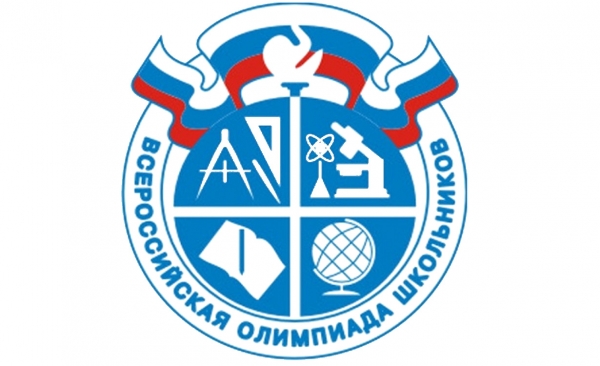 О т ч е то проведении I (школьного) этапа Всероссийской олимпиады школьников по русскому языку в 2018 – 2019 учебном году  С 2013 – 2014 года в школе реализуется программа «Одарённые дети», целью которой является выявление одарённых детей, создание благоприятных условий для развития интеллектуальной, эмоциональной сферы и сохранения их физиче-ского и психического здоровья.
  Традиционно проводился школьный этап олимпиады школьников.    Основными целями и задачами школьного этапа олимпиады являются выявле-ние и развитие у обучающихся творческих способностей и интереса к научно-исследовательской деятельности; создание необходимых условий для поддержки одаренных детей; пропаганда научных знаний; повышение эффективности учас-тия обучающихся в последующих этапах Всероссийской олимпиады школьников.   В соответствии с Положением о школьной олимпиаде, согласно приказу РУО 30 сентября  была проведена школьная олимпиада по русскому языку.  От 4 класса в ней приняли участие 6 человек.   В результате победителями стали:Абдулазизов А.Магомедов Х.Исмаилова А.Батыров А.

Зам. директора по УР в начальных классах Абдулазизова Т.А.